ΦΥΛΛΟ ΕΡΓΑΣΙΑΣ AUDACITY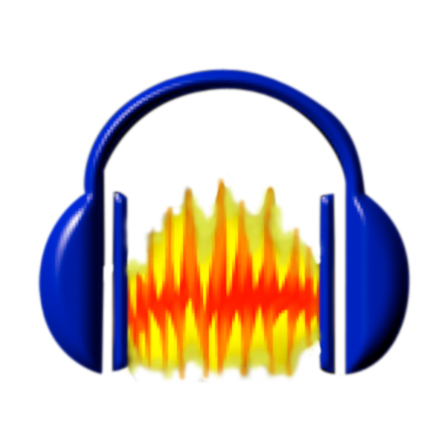 ΑΣΚΗΣΗ: «DJ ΓΙΑ ΕΝΑ ΜΑΘΗΜΑ»Εισαγωγή 3 μουσικών αρχείωνΑπο το μενού Αρχείο επιλέγουμε Import—Audio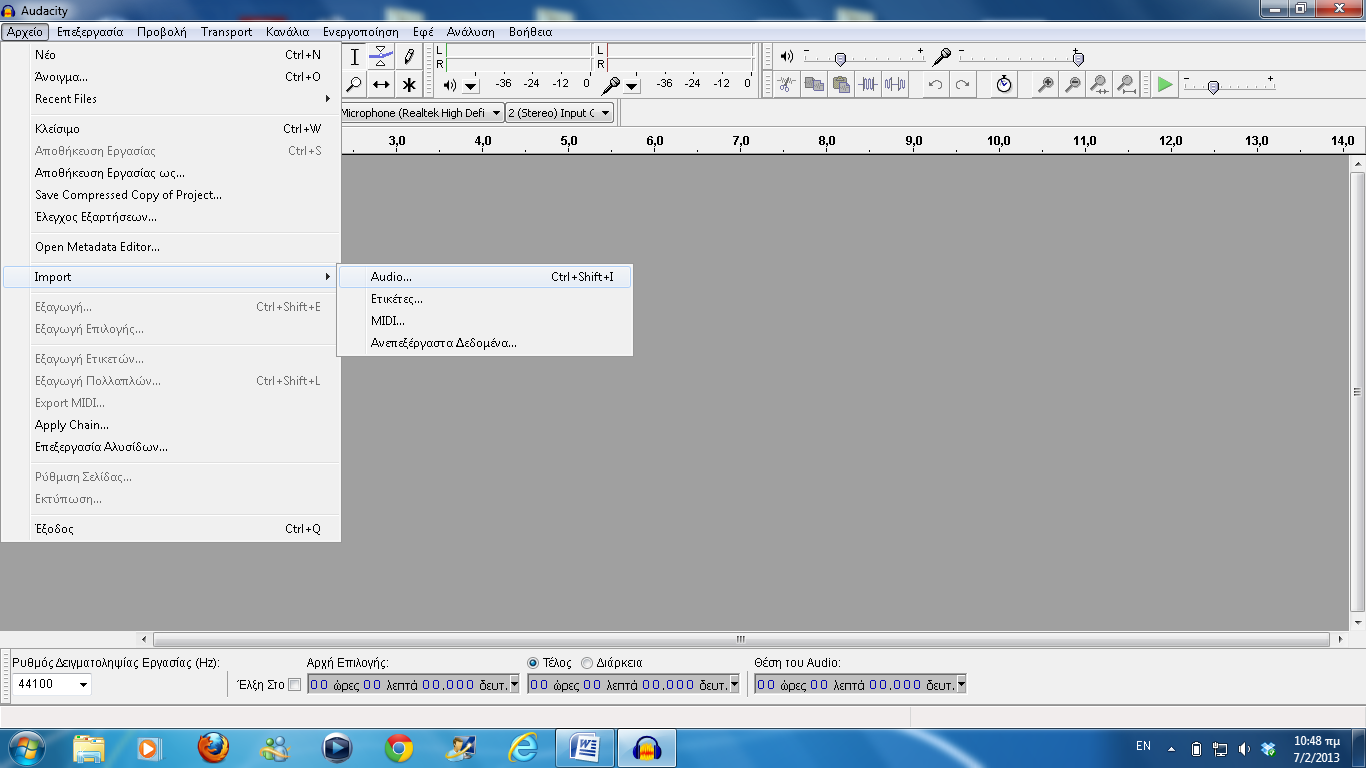 Απο παράθυρο διαλόγου που προκύπτει επιλέγουμε το αρχείο που επιθυμούμε και πατάμε OpenΕπαναλαμβάνουμε το ΒΗΜΑ 1 άλλες 2 φορές για να ανοίξουμε 2 ακόμη μουσικά αρχείαΕπιλογή ρεφραιν μουσικού τραγουδιού-Περικοπή (Trim)Για τον εντοπισμό του ρεφραίν χρειάζεται η αναπαραγωγή του τραγουδιούΓια να μην ακούγονται και τα άλλα 2 τραγούδια ταυτόχρονα , απο την εργαλειοθήκη των καναλιών τους επιλέγουμε Σιγή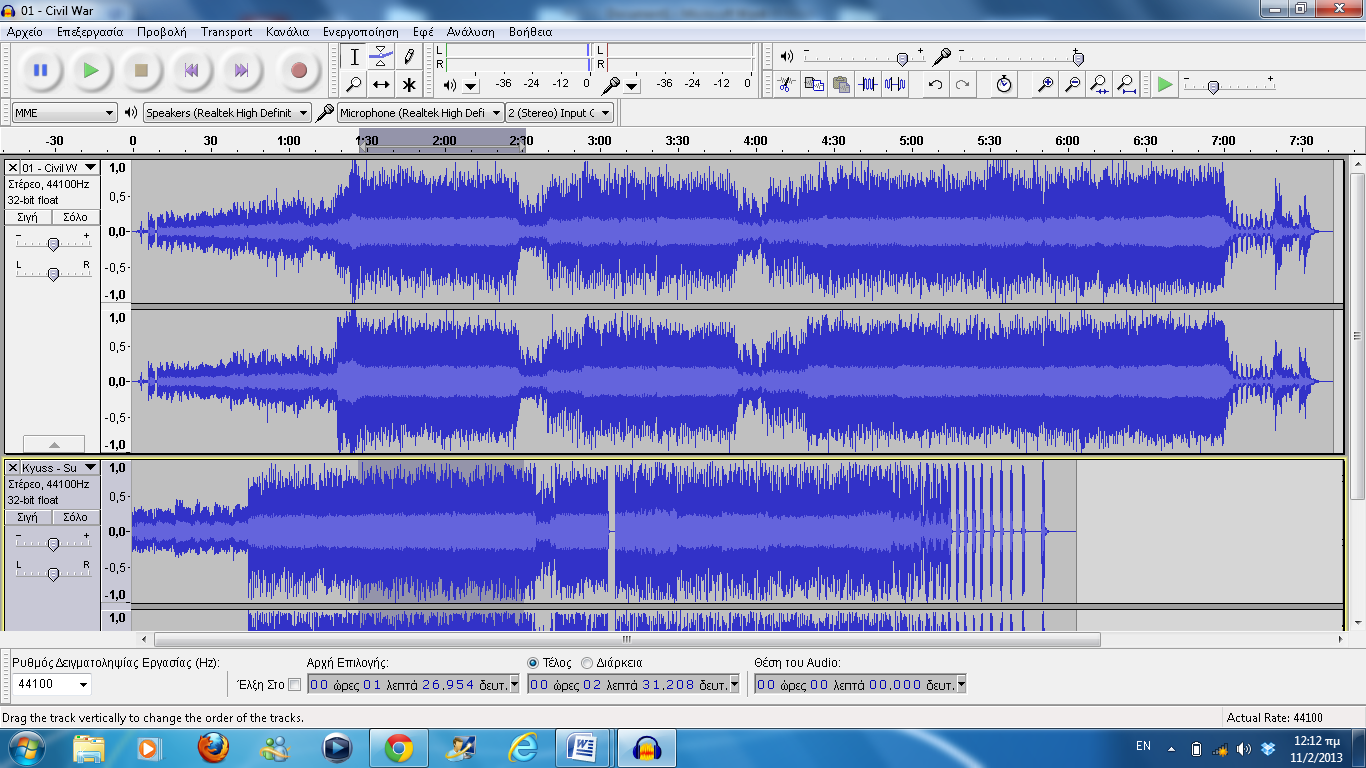 Απο τη βασική εργαλειοθήκη διαλέγουμε το κουμπί Επιλογής 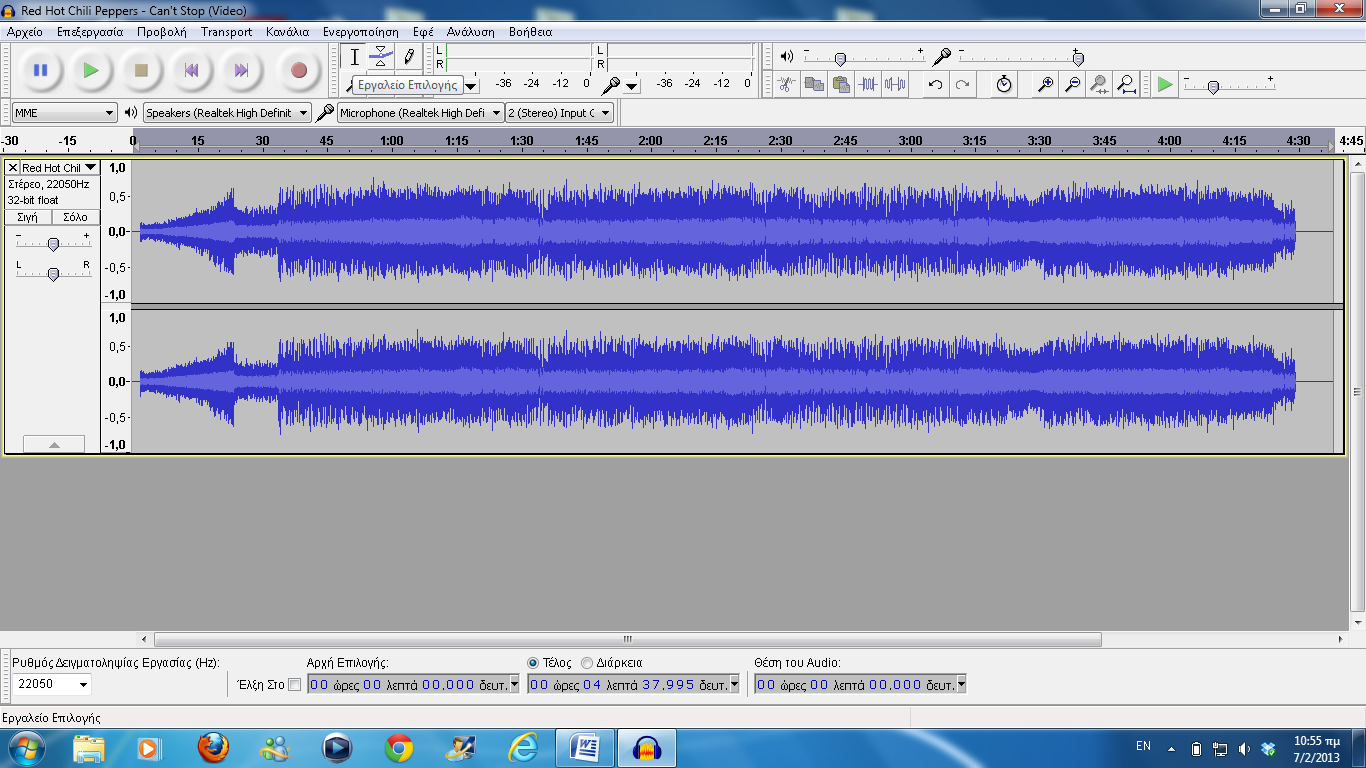 Κάνουμε δεξί κλικ μέσα στην κυματομορφή και με πατημένο αριστερό κλικ επιλέγουμε το ρεφραιν.( το τμήμα αυτό αποκτά ένα γκρι χρώμα)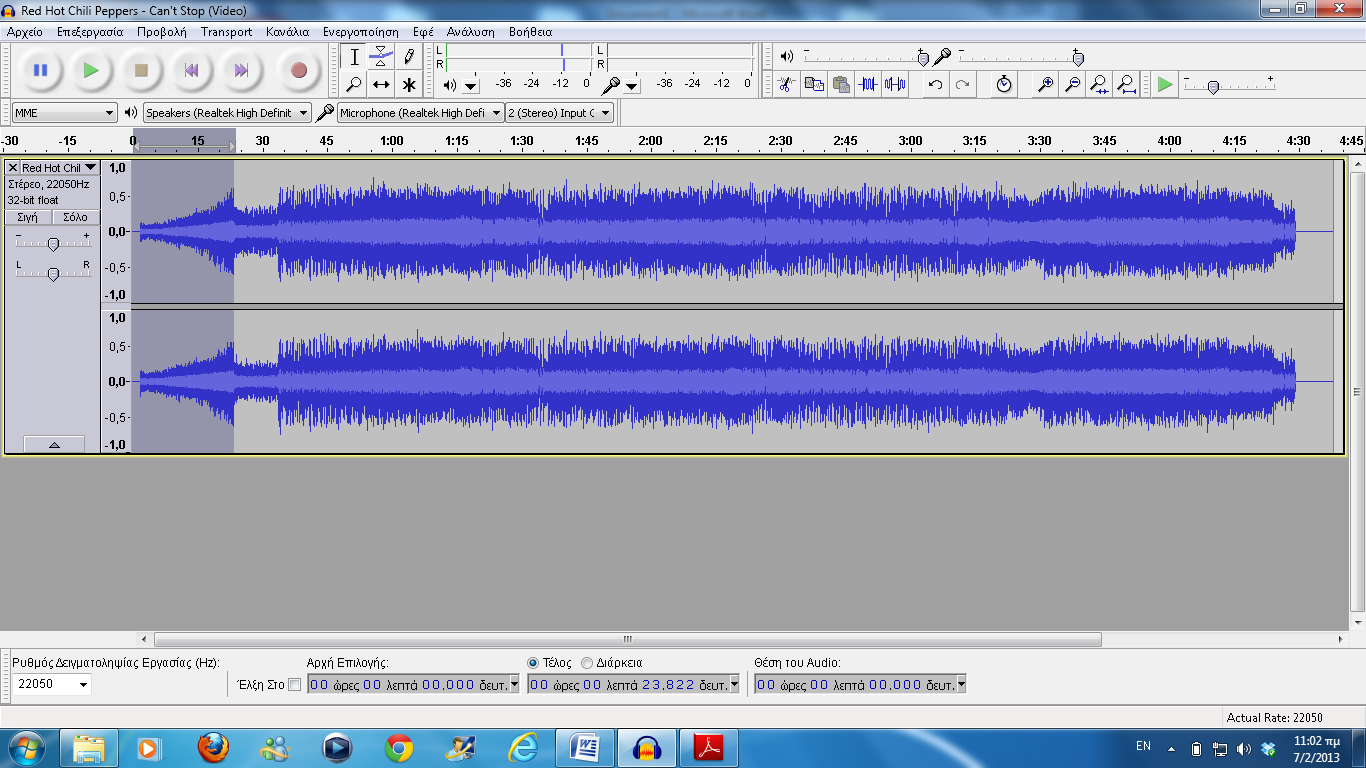 Απο το μενού Επεξεργασία επιλέγουμε Remove Audio—Trim audio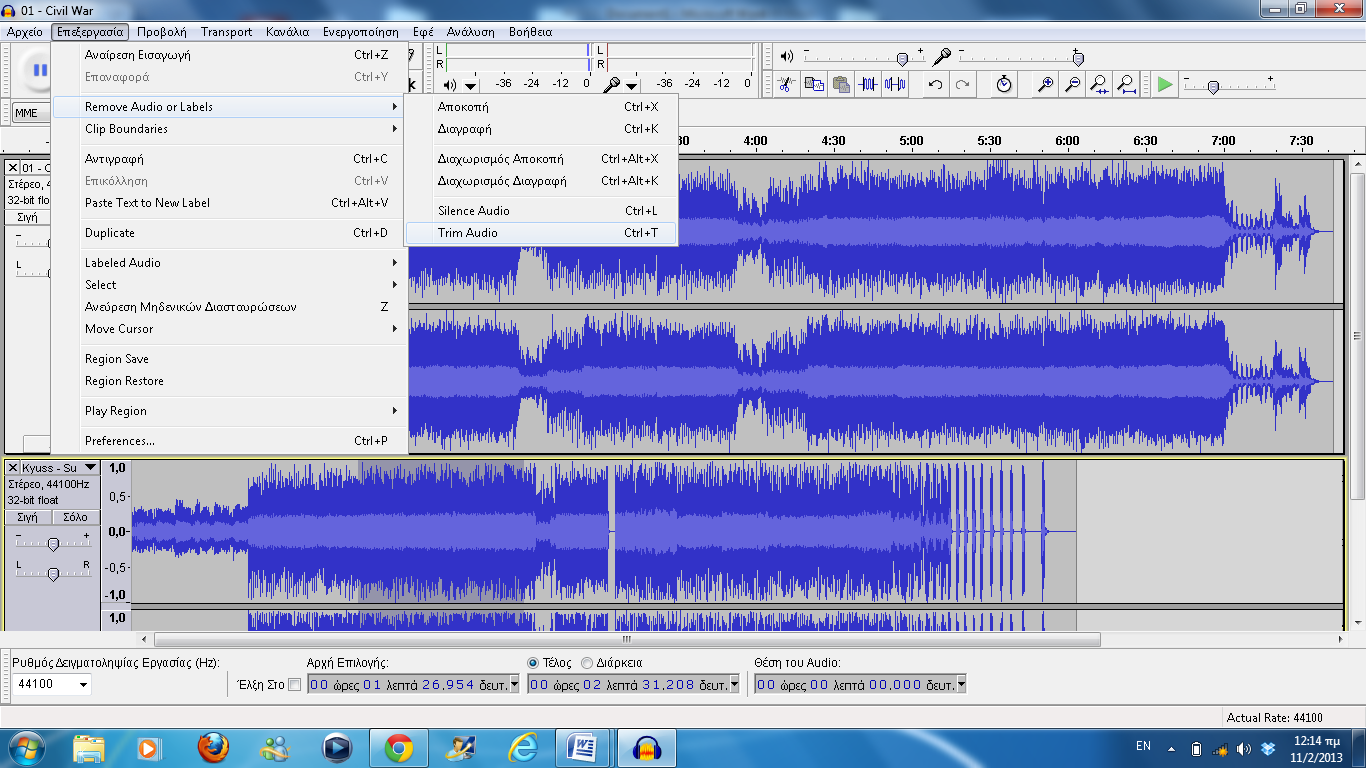 Εφαρμογή εφε-Fade in/Fade outΑρχίζοντας απο την αρχή του κομματιού, επιλέγουμε ένα μικρό τμήμαΑπο μενού Εφέ επιλέγουμε Fade in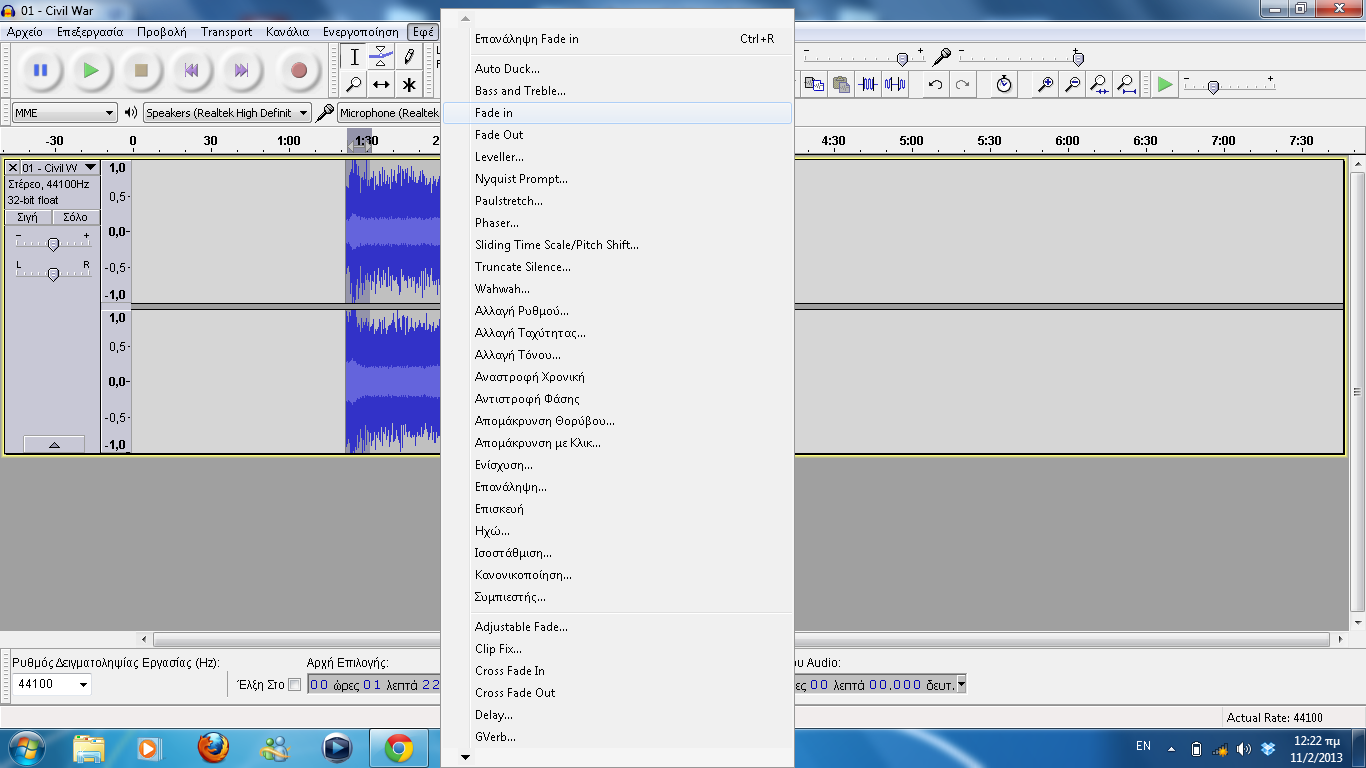 Αρχίζοντας απο το τέλος του κομματιού, επιλέγουμε ένα μικρό τμήμαΑπο μενού Εφέ επιλέγουμε Fade outΕπαναλαμβάνουμε τα Βήματα 2 και 3 για τα άλλα 2 μουσικά κομμάτιαΧρονική μετατόπισηΑπο τη βασική εργαλειοθήκη επιλέγω το κουμπί της Χρονικής Μετατόπισης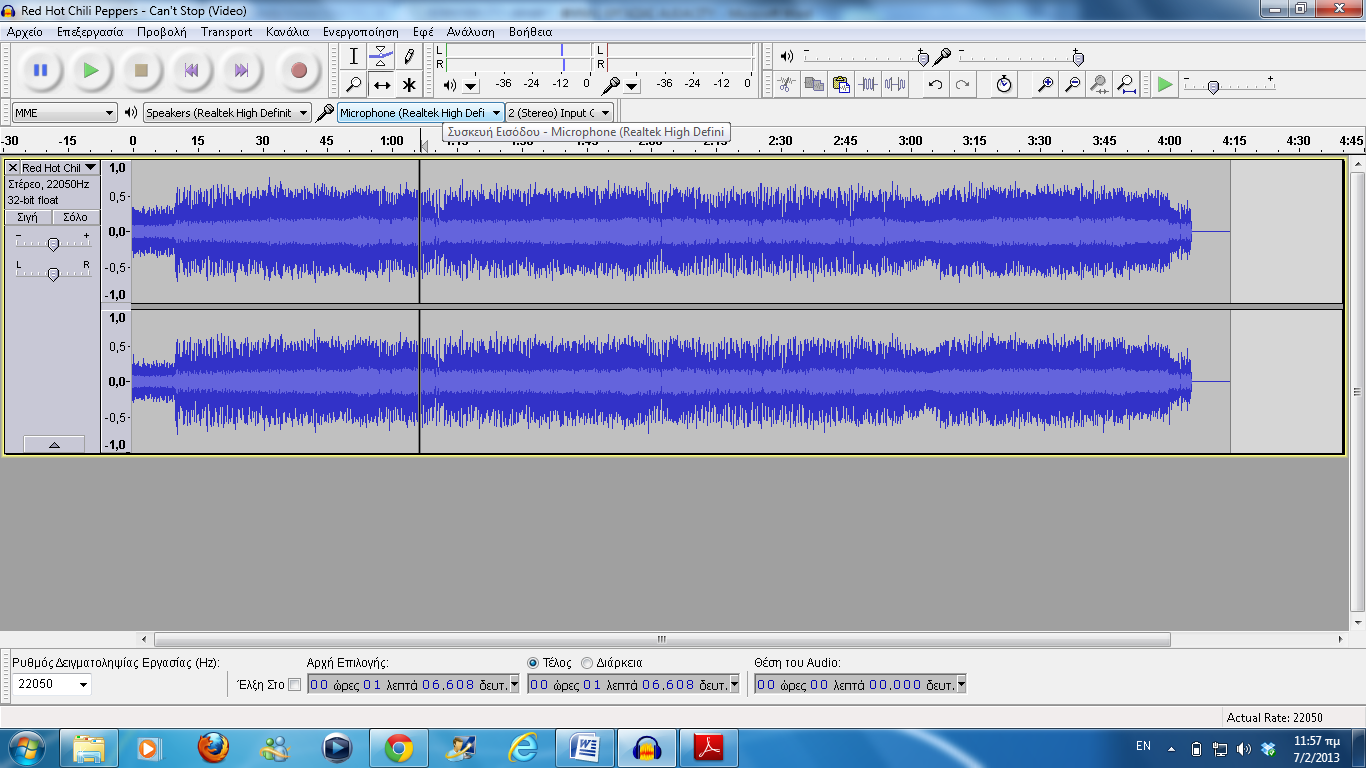 Με πατημένο αριστερό κλικ μετακινώ κατάλληλα τα μουσικά κομμάτια ώστε το τελος το ενός να συμπίπτει με τη αρχή του άλλου.